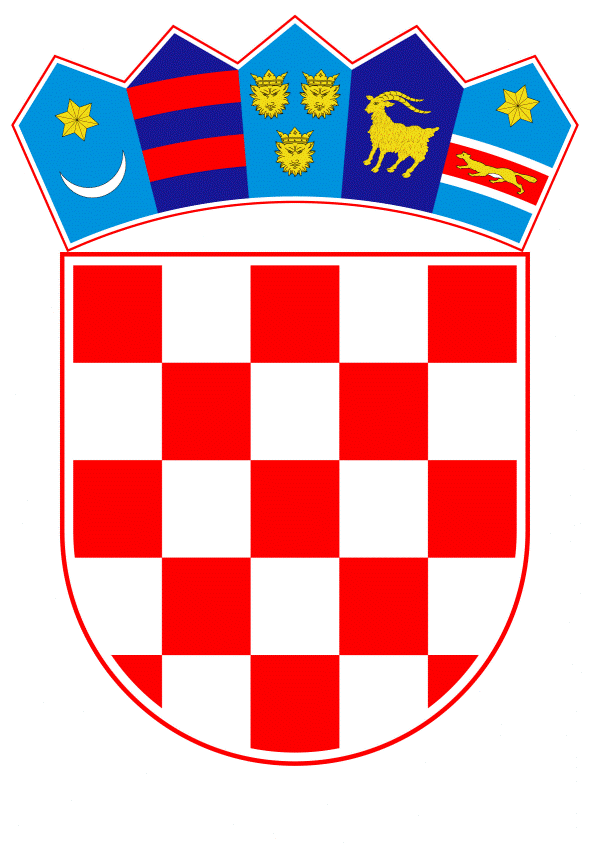 VLADA REPUBLIKE HRVATSKEZagreb, 17. prosinca 2020. __________________________________________________________________________________________________________________________________________________________________Predmet:	Prijedlog odluke o davanju suglasnosti na Dodatak br. 1 Ugovora o istraživanju i podjeli eksploatacije ugljikovodika za istražni prostor SA-09_________________________________________________________________________________Banski dvori | Trg Sv. Marka 2 | 10000 Zagreb | tel. 01 4569 222 | vlada.gov.hrPRIJEDLOGNa temelju članka 31. stavka 2. Zakona o Vladi Republike Hrvatske (Narodne novine, br. 150/11, 119/14, 93/16 i 116/18), a u vezi s člankom 27. stavkom 4. i člankom 34. Zakona o istraživanju i eksploataciji ugljikovodika (Narodne novine, br. 52/18 i 52/19), Vlada Republike Hrvatske je na sjednici održanoj __________________ 2020. donijelaO D L U K U O DAVANJU SUGLASNOSTI NA DODATAK BR. 1 UGOVORA O ISTRAŽIVANJU I PODJELI EKSPLOATACIJE UGLJIKOVODIKA ZA ISTRAŽNI PROSTOR SA-09I. Vlada Republike Hrvatske, nakon završenih pregovora s ovlaštenikom dozvole, daje suglasnost na Dodatak br. 1 Ugovora o istraživanju i podjeli eksploatacije ugljikovodika za istražni prostor SA-09 između Vlade Republike Hrvatske, Vermilion Zagreb Exploration d.o.o. i NAFTA Exploration d.o.o. u tekstu koji je Vladi Republike Hrvatske dostavilo Ministarstvo gospodarstva i održivog razvoja aktom, klase: 310-01/20-03/35, urbroja: 517-06-3-1-20-15, od 1. prosinca 2020.II.Dodatak br. 1 iz točke I. ove Odluke, u ime Vlade Republike Hrvatske, potpisat će ministar gospodarstva i održivog razvoja dr. sc. Tomislav Ćorić.III.Ova Odluka stupa na snagu danom donošenja.Klasa:Urbroj:Zagreb,PREDSJEDNIKmr. sc. Andrej PlenkovićOBRAZLOŽENJEVlada Republike Hrvatske je 10. lipnja 2016. sklopila Ugovor o istraživanju i podjeli eksploatacije ugljikovodika za istražni prostor SA-09 (u daljnjem tekstu: Ugovor) s ovlaštenikom dozvole za istraživanje i eksploataciju ugljikovodika na kopnu u istražnom prostoru ugljikovodika »SA-09« Vermilion Zagreb Exploration d.o.o. (u daljnjem tekstu: Vermilion).Društvo Vermilion je sukladno članku 34. Zakona o istraživanju i eksploataciji ugljikovodika (Narodne novine, br. 52/18 i 52/19) i članku 31. Ugovora dostavio obavijest o namjeri prijenosa 50 % prava i obveza iz dozvole za istraživanje i eksploataciju ugljikovodika na kopnu u istražnom prostoru ugljikovodika »SA-09« i Ugovora na društvo NAFTA Exploration d.o.o. (u daljnjem tekstu: Nafta) i zahtjev za odobrenjem takvog prijenosa.Po donošenju Odluke o nekorištenju prava prvenstva stjecanja udjela i davanju izričite prethodne suglasnosti na prijenos udjela u pravima i obvezama iz dozvole za istraživanje i eksploataciju ugljikovodika i Ugovora o istraživanju i podjeli eksploatacije ugljikovodika za istražni prostor SA-09, Vlada Republike Hrvatske je donijela Odluku o izmjeni i dopuni Odluke o izdavanju dozvole za istraživanje i eksploataciju ugljikovodika na kopnu u istražnom prostoru ugljikovodika »SA-09«. U dokumentaciji kojom dokazuje da društvo Nafta ispunjava uvjete za prijenos prava i obveza iz dozvole za istraživanje i eksploataciju ugljikovodika na kopnu u istražnom prostoru ugljikovodika »SA-09« i Ugovora, društvo Nafta dalo je suglasnost na pristupanje Ugovoru odnosno nije dostavilo nikakve zahtjeve za izmjenama i dopunama Ugovora.Ministarstvo je, nakon uvida u dokumentaciju društva Nafta, izradilo Dodatak br. 1 Ugovora kojim se ne mijenjaju odredbe Ugovora već se utvrđuje prijenos 50 % prava i obveza iz dozvole za istraživanje i eksploataciju ugljikovodika na kopnu u istražnom prostoru ugljikovodika »SA-09« i Ugovora na društvo Nafta te se uvodi solidarna odgovornost oba investitora za obveze prema Republici Hrvatskoj.Ministarstvo je Dodatak br. 1 Ugovora dostavilo društvima Vermilion i Nafta na uvid te društva na isti nisu imali primjedbi.U tom smislu, Vlada Republike Hrvatske daje svoju suglasnost na Dodatak br. 1 Ugovora te ovlašćuje ministra gospodarstva i održivog razvoja na sklapanje Dodatka br. 1 Ugovora. Procjena fiskalnog učinka – Ova Odluka nema utjecaja na Državni proračun Republike Hrvatske.Prije potpisivanja Dodatka br. 1 Ugovora, društvo Nafta dostavit će bankarsku garanciju i garanciju matičnog društva kao jamstvo za uredno izvršenje ugovornih obveza.Slijedom navedenog, predlaže se donošenje predmetne Odluke.Predlagatelj:Ministarstvo gospodarstva i održivog razvoja